附件5　      湖南省居民健康码生成流程个人居民健康码和疫情防控行程卡通过微信扫一扫申领。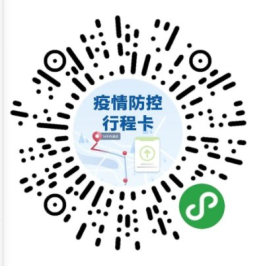 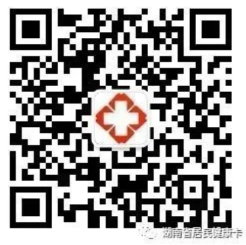 居民健康码                   防控行程卡